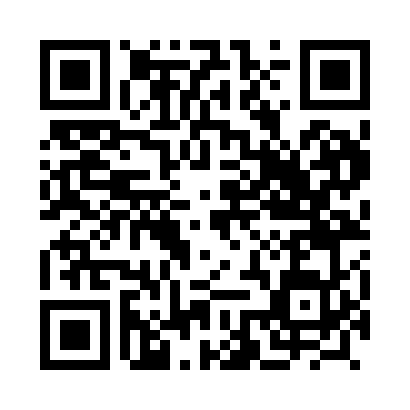 Prayer times for Zorkot, PakistanMon 1 Jul 2024 - Wed 31 Jul 2024High Latitude Method: Angle Based RulePrayer Calculation Method: University of Islamic SciencesAsar Calculation Method: ShafiPrayer times provided by https://www.salahtimes.comDateDayFajrSunriseDhuhrAsrMaghribIsha1Mon3:395:1612:173:537:188:542Tue3:405:1612:173:537:188:543Wed3:405:1612:173:537:188:544Thu3:415:1712:183:537:188:545Fri3:425:1712:183:547:188:546Sat3:425:1812:183:547:188:537Sun3:435:1812:183:547:188:538Mon3:435:1912:183:547:188:539Tue3:445:1912:183:547:178:5210Wed3:455:2012:193:557:178:5211Thu3:455:2012:193:557:178:5212Fri3:465:2112:193:557:178:5113Sat3:475:2112:193:557:168:5114Sun3:485:2212:193:557:168:5015Mon3:485:2212:193:557:168:4916Tue3:495:2312:193:567:158:4917Wed3:505:2312:193:567:158:4818Thu3:515:2412:193:567:158:4819Fri3:525:2412:193:567:148:4720Sat3:525:2512:193:567:148:4621Sun3:535:2612:203:567:138:4522Mon3:545:2612:203:567:138:4523Tue3:555:2712:203:567:128:4424Wed3:565:2712:203:567:128:4325Thu3:575:2812:203:567:118:4226Fri3:575:2912:203:567:108:4127Sat3:585:2912:203:567:108:4128Sun3:595:3012:203:567:098:4029Mon4:005:3012:203:567:088:3930Tue4:015:3112:203:567:088:3831Wed4:025:3212:193:567:078:37